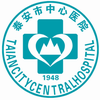 泰安市中心医院推荐性论证文件项目名称：“移动医生站软件”推荐性论证项目编号： 2020-XL-01采购单位：泰安市中心医院 日    期：2020年01月02日目  录第一章  推荐性论证邀请说明…………………………………………2第二章  推荐性谈判邀请………………………………………………3第三章  项目说明………………………………………………………6第四章  推荐性谈判文件格式…………………………………………7第一章 推荐性论证邀请说明根据医院采购工作安排，就“移动医生站软件”项目组织推荐性论证[项目编号： 2020-XL-01]。现邀请有固定销售经营场所，具有相关资格及售后服务能力的厂家前来响应。第二章  推荐性论证谈判须知一、说明（一）无论论证过程中的方法和结果如何，供应商自行承担所有与参加论证有关的费用。（二）推荐性论证文件的取得与处置供应商获取论证文件前需携带注册证、营业执照、软件著作权证书等资质文件（复印件加盖公章）以供有关部门验证供应商的主体资格（产品销售授权书在论证前不需提供），至泰安市中心医院招标采购中心处获取推荐性论证文件。（三）推荐性论证谈判文件的澄清若供应商对推荐性论证文件有疑问，应用及时书面通知采购单位，并加盖单位公章及授权代表签字，采购单位以书面或网上公告的形式予以答复，如有必要时可将答复内容（包括所提问题，但不包括问题的来源）分发给有关准供应商。二、推荐性论证文件编写（一）响应性文件组成1、生产经营有关的资格、资质证明文件复印件加盖公章；1)法定代表人资格证明及法定代表人授权委托书原件及授权代理人的身份证复印件（附件一）；2)企业简介（附件二）；3)营业执照、组织机构代码证、税务（国税、地税）登记证复印件加盖公章；4)相关设备的质量标准及设备合格证明/相关软件的著作权证书；5)非制造商的供应商须有正规的供货渠道；6)设备彩页及设备配置清单，进口设备需提供外贸格式的配置清单及商检报关等证明文件/软件相关彩页及功能清单；7)供应商认为需要提供的其它证明材料。2、推荐性论证文件1)移动医生站软件技术参数（附件三）；2)报价一览表（附件四）；3)分项明细报价表（附件五）；4)易耗品分项报价表（附件六）；3、技术文件1)产品的型号（规格）、主要技术指标及性能详细说明；2)配置清单(附件七)3)所报产品的鉴定报告、制造标准等详细资料（如有请提供）；4)供应商认为需要加以说明的其他内容。4、商务文件1)近三年同型号经营业绩（附件八）；(三)响应性文件装订供应商必须将推荐性论证文件（正本一本、副本五本）中的有关文件按推荐性论证文件组成顺序排列装订成册（胶装）、编写页码，并在首页编制“推荐性论证文件目录”。(四)报价1、供应商在报价时只能提供一个方案。 2、报价含主件、标准附件、安装调试、报关、商检、技术检定、培训、税费、运杂费、质保期内提供的售后服务所发生的费用，及本次招投标所发生的费用。 (五)推荐性论证文件签署供应商代表必须按推荐性谈判文件的规定签署响应性文件（正本、副本及各附件）、报价一览表，并在响应性文件封面上加盖供应商公章。(六)推荐性论证文件密封和标记1、供应商应准备六份推荐性论证文件，一份正本和五份副本，并在每一份推荐性论证文件上要注明“正本”或“副本”字样，一旦正本和副本有差异，以正本为准。2、供应商应将推荐性论证文件正本、副本分别密封，并在封面明显处注明以下内容：1)项目名称2)正本或副本3)供应商名称（加盖公章）、地址、邮编、电话、传真4)项目编号及包号3、每一密封件在封口处加盖供应商单位公章并注明“2020年01月08日上午8：30之前不准启封”字样（格式详见附件九）。三、解释权本论证文件的最终解释权归采购单位，当对一个问题有多种解释时以采购单位的书面解释为准。论证文件未做须知明示，而又有相关法律：法规规定的，招标单位对此所做解释以相关的法律、法规规定为依据。四、保密和披露1、供应商自领取论证文件之日起，须承诺承担本采购项目下保密义务，不得将因本次论证获得的信息向第三人外传。2、采购单位有权将供应商提供的所有资料向其他政府部门或有关的非政府机构负责论证响应性文件的人员或与论证有关的人员披露。3、论证单位有权在认为适当时，或在任何第三人提出要求（书面或其他方式）时，无须事先征求成交人同意而披露关于已订立合同的资料、成交人的名称及地址、成交设备的有关信息以及合同条款等。第三章   项目说明一、采购内容及技术要求1、采购内容：“移动医生站软件”项目详细参数及要求见附表；2、要求：供应商所供产品必须是通过合法进货渠道获得，交付的产品应符合技术规格所述的标准。如果没有提及适用标准，则应符合中华人民共和国现行国家标准、行业标准或地方标准。这些标准必须是有关机构发布的最新版本的标准。成交供应商对由于产品质量缺陷而发生的任何故障负责维修或更换，并承担由此发生的所有费用。其他详细技术要求见附表。3、建议包修期：建议包修期自技术验收合格之日起计算，不少于叁年，国家有关规定或厂家规定长于叁年时，执行国家或厂家规定。维修配件供应不少于十年，产品出现故障时应在24小时内给予上门排除。如遇投标，等同于投标商同意本条款二、质量保证及售后服务1、质量保证期执行国家有关规定。负责安装调试与免费技术培训。2、供应商必须遵守其推荐性论证文件中所作的售后服务承诺，出现质量问题24小时內响应。3、确保所提供的设备是全新的，未使用过的，除非合同另有规定，货物应含有设计上和材料的全部最新改进。供应商进一步保证，合同项下提供的全部货物没有设计、材料或工艺上的缺陷并且这些设备的质量、规格和技术参数都应与推荐性论证文件中所附的清单相一致。4、对于所提供的设备，在包修期内由于材料和工艺而导致零件或部件故障，供应商应无偿维修和更换。5、如果需要对本次采购设备抽检，所需抽检费用由成交供应商承担。6、若本次采购设备为国家法定计量器具，供货方应免费提交该产品的鉴定证书。三、其他1、论证人为供应商提供便利的条件。交付使用前供应商负责对人员、器材设备进行管理。合同履行期间供应商应确保安全，合同履行过程中发生的一切安全事故由供应商负责。第四章   推荐性文件格式附件一  法定代表人授权委托书泰安市中心医院：                   （推荐人名称）法定代表人               授权我公司                                              （职务或职称）      （姓名）为我单位本次论证授权代理人，全权处理此次泰安市中心医院论证项目（项目编号：2020-XL-01）论证活动的一切事宜。特此授权。（附授权代理人身份证明复印件）单位名称（公章）：                 法定代表人签字：                  授权代理人签字：                  电话：                  年   月  日附件二3、企业简介供应商名称：（公章）                                    供应商代表签字：附件三：        移动医生站软件功能参数技术及安全要求：1.投标单位的产品要有网络安全、数据安全、应用安全、系统安全四层保障；同时兼顾性能平衡、扩展灵活性、维护简单的原则。2.根据信息安全等级保护要求，从软硬件方面做好系统安全防范，主要是系统安全健壮性、网络接入管理、数据安全、操作权限管理。系统要加密传输（https），加密必须使用国密算法，不允许使用MD5和SHA-1；密码要有复杂度设置，可启用密码规则；软件系统代码必须有第三方的代码安全检测报告。3.根据要求与医院现有的信息系统HIS、CIS、LIS、PACS、心电等与本项目有关的需要提供接口的系统，进行完整集成，对现有系统功能、相关报表做适应化改造达到系统间信息共享融合的目的。4.系统需提供合理的业务流程，并满足医院提出的流程需求。5.具备断网重连即断点传输功能，保证网络断连时系统和数据的安全性。6.要求提供标准的接口文档及详细功能清单。7.在不影响产品程序，不影响软件架构的情况下，配合医院提供开放所有接口程序，即免费提供各种视图及存储过程以及承担与各个系统的接口费用(尤其是即将更换的电子病历和集成平台)。8.系统支持未来的CA认证签名机制。9.客户端及服务器端程序支持包含64位windows操作系统在内的主流操作系统。10.提供系统所需网络及硬件环境参数。11.提供使用科室与信息中心的人员培训，提供完整的系统安装、配置、操作等详细说明文档。12.软件按功能模块进行报价13.运行系统所需的服务器，交换机，安全保障设备等硬件不在招标考虑范围内。14.厂家工程师做到定期巡检并给出巡检报告和整改意见，巡检周期按实际情况制定。提供软件维护方案、质保期、维保费用及所需接口费用。15.在软件维护期内配备技术支持人员的7*24小时电话支持，工作日内进行远程协助；在日常使用中产生的软件故障或功能重大违背，系统工程师应在一个工作日内现场进行维护附件四4.报价一览表供应商全称：（盖章）              供应商授权代表签字：     项目编号：                  附件五5、分项明细报价表包号：注：1、主要设备必须标明品牌型号、技术参数、详细配置。2、本表可扩展。供应商名称：（盖章）：供应商授权代表签字：日期：  年    月    日附件六6、易耗品分项报价表包号：注：1、相关耗材必须标明品牌型号、技术参数、产地等信息。2、所投设备相关耗材（含试剂）医院有权自主采购3、本表可扩展。供应商名称：（盖章）：供应商授权代表签字：日期：  年    月    日附件七7、配置清单供应商名称：（盖章）：供应商授权代表签字：日期：  年    月    日附件八8、近三年同型号经营业绩一览表说明：仅限于国内近两年的同类经营业绩。供应商全称：（盖章）              供应商授权代表签字：     日期：   年   月   日附件九9、推荐性论证文件封面格式（一）密封信封正面格式（二）密封信封封口格式：序号内容说明1采购人：泰安市中心医院 1项目名称：“移动医生站软件”推荐性论证1论证内容：“移动医生站软件” 1论证方式：推荐性2响应性文件份数：六份（包括正本一份）及PPT演示资料3有意向的公司请携带相关文件至泰安市中心医院招标采购中心（办公楼303室）进行报名，报名截止时间2020年01月08日之前。4推荐性论证文件发放时间：2020年01月02日起上午8：00---11：30；下午2：00----5：00（节假日除外）至2020年01月08日上午8：30之前任意一天（节假日除外）。4推荐性论证文件发放地点：泰安市中心医院招标采购中心（办公楼303室）5响应性文件接收单位：泰安市中心医院招标采购中心（办公楼303室）5推荐性论证文件截止时间2020年01月08日上午8：30之前任意一天均可递交（节假日除外）(暂定，如有变化另行通知)6联系人：刘老师      电话：0538-6298227    传真：0538-62982217邮箱：zxyyzbcgzx@ta.shandong.cn企业名称法定代表人成立时间住所企业性质注册资金经营范围资质等级单位概况：单位概况：单位概况：单位概况：序号功能模块模块内容实现目标1病人列表在院病人信息在客户端系统上提供病人基本信息包括但不限于：姓名、年龄、性别、危重程度、护理级别、诊断、住院ID号、陪护、手术、费用、主治医生等相关信息。1病人列表在院病人信息可以由基本信息直接快速进入当前病人的各类临床业务操作界面。可查看患者的基本信息、最新生理状况、最新护理状况、最新病程记录、相关责任医师、费用情况、过敏记录及诊断记录等1病人列表在院病人信息可切换不同的病区进行查看，可切换的病区依据源自HIS系统权限分配情况。同步HIS的医生名单及授权，根据其授权病区选择登录1病人列表在院病人信息可切换显示当前登录用户所管理的在院病人，出院病人以及当前科室的所有病人。1病人列表在院病人信息病人检索，快速定位进入功能。  2 床位管理 在院病人床位管理实现在院病人床位查询功能  3 会诊管理医生会诊信息提醒按照已签到、已接收、待接收等类别实现会诊信息查看。内容包含发起会诊请求的科室、会诊发起时间、会诊患者的姓名、床号等内容4医嘱模块医嘱查询根据临床业务和HIS系统定义提供医嘱内容显示：包括长︱临、医嘱类别、医嘱内容、计量、单位、给药途径、频次、持续时间、单位、开始时间、结束时间、医生嘱托、执行情况等。4医嘱模块医嘱查询可提供根据医嘱长期、临时条件的筛选医嘱信息。4医嘱模块医嘱查询可根据药品治疗、检验检查、手术麻醉、护理膳食等信息筛选医嘱。4医嘱模块医嘱查询可提供根据医嘱状态（新开、执行、停止、作废等）显示医嘱信息。4医嘱模块医嘱数据同步与HIS系统中的医嘱数据同步。4医嘱模块药典查询根据药典查询药品信息。5检验信息检验列表显示根据临床业务提供检验列表显示：包括检验主题、标本、开单医生、申请日期、报告日期、检验单状态等。5检验信息检验结果明细显示根据临床业务提供检验结果明细显示：包括检验报告项目名称、检验结果、单位、是否异常、报告日期、申请日期、检验标本、正常值范围等。5检验信息检验结果异常提示针对检验结果不在正常值范围内的检验项目以高亮提示。5检验信息检验项目过滤显示根据检验结果的状态、时间、检验项目等条件过滤检验项目。5检验信息检验项目分析对比对检验报告检验项目进行选择性图表对比。可针对历次单一检验项目生成趋势图6检查信息检查列表显示根据临床业务提供检查列表显示：包括检查类别、检查号、检查位置、开单医生、检查日期、检查单状态等。提供患者本次住院检查和门诊检查信息浏览6检查信息检查结果明细显示根据临床业务提供检查结果明细显示检查参数、检查所见、印象等信息。6检查信息检查图像查看通过DICOM3标准接口获取标准影像文件，并展示。还可缓存影像文件。6检查信息检查预约查看可对当前患者以及全科的检查预约进行查看。6检查信息检查图像窗宽窗位调节通过调节检查图像的窗宽窗位来展示检查图像。7电子病历信息电子病历列表根据住院流程分类显示电子病历列表。7电子病历信息电子病历查看根据临床业务支持各种电子病历的调阅。包括入院记录、病程记录、知情文件、手术记录等，支持医生对于典型病历(例如具有教学研究价值、疑难病历)的收藏，并可以添加标签8护理信息体征单展示从患者入院开始的体温单展示；体征数据来源于移动护士站。可查看历次护理记录，支持调阅护理记录详细内容8护理信息体征数据查询根据临床业务显示体征数据，包括：体温（包括物理降温），脉搏（心跳/房颤），呼吸，血压、血糖、血氧饱和度等基本生命体征的列表展示。 8护理信息近期体征数据展示近期体温、血压、脉搏、血糖、呼吸的图表展示。8护理信息查阅病人护理记录表单信息查阅病人的护理表单信息，包括入院护理评估，出入量记录单，日常生活能力评定，病房生命体征记录，病房病种护理记录等。支持按照特定时间内的床位周转率、出入院人数进行常用指标的统计，并以图表的方式展示9患者备忘备忘录通过录入文字、音频，拍摄图片、视频等信息添加备忘；查阅病人本次以及历史住院的患者备忘信息。10麻醉记录麻醉记录查询查阅病人的麻醉记录信息。11病理报告病人病理报告列表查阅通过列表形式展示病人的病理报告信息，包括标本名称，报告状态，病理诊断等信息。12用血报告病人用血报告查阅通过列表形式展示病人的用血报告信息，包括用血量、血型、目的等等用血信息。13历史入院记录病人历史住院信息在客户端系统上提供病人历史住院基本信息包括但不限于：姓名、年龄、性别、病情级别、护理级别、诊断、住院ID号、手术、费用、主治医生等相关信息。13历史入院记录病人历史住院检查图像调阅调阅病人历史住院的检查图像信息。13历史入院记录病人历史住院电子病历查看根据临床业务支持病人历史住院电子病历的调阅。13历史入院记录查阅病人历史住院护理信息查阅病人历史住院的体征和护理信息。13历史入院记录病人历史住院病理报告调阅查阅病人历史住院的病理报告信息。13历史入院记录调阅病人历史住院麻醉记录信息调阅病人历史住院麻醉记录信息。14安全组件和总体要求访问安装限制限制用户访问可能引起不安全的应用程序；锁定下载源，防止用户下载任何不安全程序。14安全组件和总体要求权限限制根据不同的级别，查看不同的内容，例如限制普通医生查看精细化模块。14安全组件和总体要求密码验证用户名密码登录验证。14安全组件和总体要求总体要求系统在每病区使用终端数量不受限制，可根据需求自由扩展。系统要求和院方的HIS、LIS、PACS、EMR等其他系统无缝集成，并应提供标准的数据交换接口，支持被医院其他信息系统的应用集成, 对于更换电子病历和增加集成平台项目免费做接口，支持通过钉钉平台进入到移动医生站办公项目名称供应商名称单价数量1套1套1套总报价最快供货期质保期质量标准及保证措施售后服务承诺供应商（盖章）：供应商授权代表（签字）：日期：        年      月       日日期：        年      月       日日期：        年      月       日日期：        年      月       日序号项目名称规格型号技术参数描述产地品牌单价数量总价备注合    计合    计小写合    计合    计大写序号易耗品名称规格型号技术参数描述产地单价备注合    计合    计小写合    计合    计大写序号货号名称产地规格单位数量备注项目名称时间金额使用单位联系人联系电话 推荐性论证文件（正本）项目名称： 所投编号：供应商名称：  （加盖公章）地址：电话：传真：推荐性论证文件（副本）项目名称： 所投编号：供应商名称：  （加盖公章）地址：电话：传真： ―――――――――于2020年01月08日上午8：300之前不准启封”加盖印章）―――――――――――▲                                  ↑                               ↑（封口处）